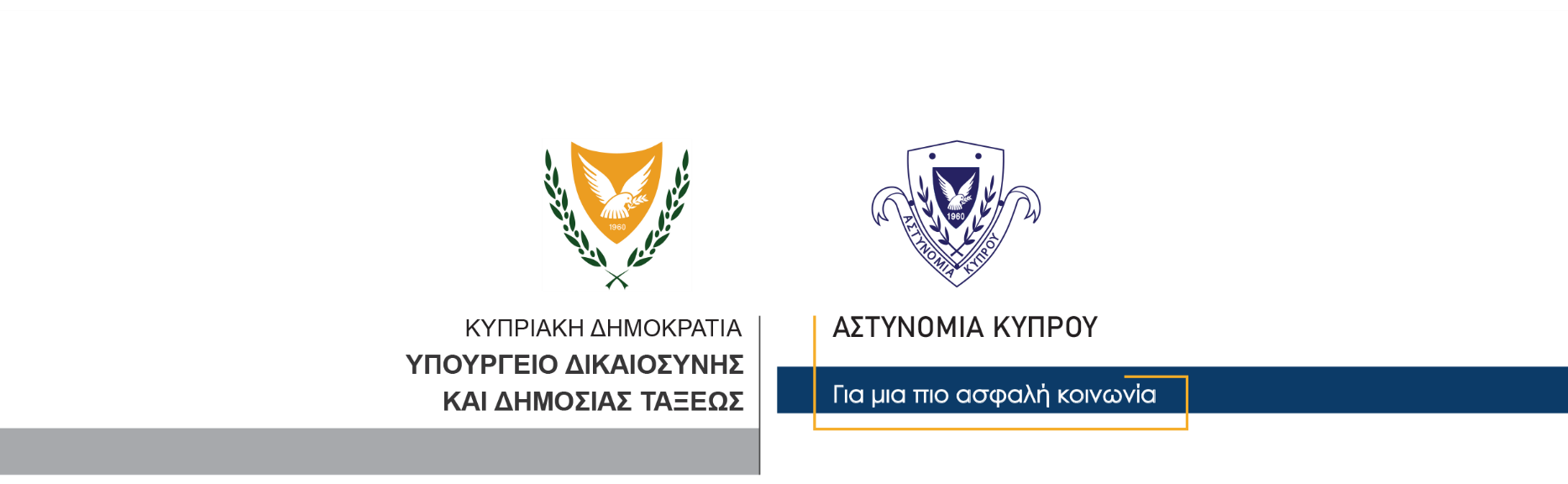 12 Μαρτίου, 2021  Δελτίο Τύπου 3 – Υπό οκταήμερη κράτηση οι δύο συλληφθέντες για τη ληστεία σε αρτοποιείο στη Λεμεσό	Δύο πρόσωπα ηλικίας 22 και 17 ετών τα οποία είχαν συλληφθεί για διευκόλυνση των ανακρίσεων σχετικά με διερευνώμενη υπόθεση ληστείας και παράνομης κατοχής περιουσίας, οδηγήθηκαν σήμερα ενώπιον του Επαρχιακού Δικαστηρίου Λεμεσού το οποίο εξέδωσε διάταγμα οκταήμερης κράτησης τους. Το σημερινό Αστυνομικό Δελτίο αρ. 1 είναι σχετικό. 	Το ΤΑΕ Λεμεσού συνεχίζει τις εξετάσεις. Κλάδος ΕπικοινωνίαςΥποδιεύθυνση Επικοινωνίας Δημοσίων Σχέσεων & Κοινωνικής Ευθύνης